海口市人大智慧会议系统项目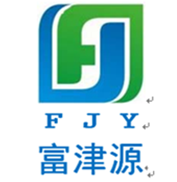 竞争性磋商文件项目编号：FJY-CG2019-008项目名称：海口市人大智慧会议系统项目采 购 人：海口市人大常委会办公室采购代理机构：海南富津源工程项目管理有限公司2019年11月目录第一部分  磋商邀请函………………………………………………3第二部分 供应商须知………………………………………………5（一）总则………………………………………………………………5（二）竞争性磋商文件…………………………………………………6（三）竞争性磋商文件的编制和数量…………………………………7（四）响应文件的递交…………………………………………………9（五）响应文件的开启…………………………………………………10（六）磋商、评审及成交………………………………………………10第三部分 合同内容及条款…………………………………………18第四部分响应文件内容及格式……………………………………22第五部分 用户需求书 ………………………………………………34第一部分  磋商邀请函受海口市人大常委会办公室（以下简称“采购人”）的委托，海南富津源工程项目管理有限公司（以下简称“采购代理机构”）拟对海口市人大智慧会议系统项目（项目编号：FJY-CG2019-008）所需的服务进行竞争性磋商采购工作。有关事项如下：一、项目编号：FJY-CG2019-008二、采购项目的名称、预算、用途、数量及简要技术要求或招标性质：1、项目名称：海口市人大智慧会议系统项目2、项目预算：￥77.52万元，招标控制价：￥67.3275万元（超出招标控制价金额的报价   无效）。3、用途：工作需要4、服务期限：1年5、简要技术要求或招标性质：详见《用户需求书》三、供应商资格要求1. 在中华人民共和国注册，具有独立承担民事责任能力的法人或其他组织，并取得合法企业工商营业执照，根据《〈政府采购法实施条例〉释义》，银行、保险、石油石化、电力、电信等有行业特殊情况的，取得营业执照的分支机构可以分公司名义参与投标，招标文件中涉及的“法定代表人”在前述特殊行业中即对应为“分支机构负责人”。投标时需提供营业执照复印件（如已三证合一则提供统一社会信用代码的营业执照即可）否则为无效投标；2.提供“信用中国”网站(www.creditchina.gov.cn)的 “失信被执行人”与“重大税收违法案件当事人名单”查询结果；提供中国政府采购网(www.ccgp.gov.cn)的 “政府采购严重违法失信行为记录名单” 查询结果（提供查询结果截图并加盖供应商公章）。3. 有依法缴纳税收和社会保障资金的良好记录（需提供2019年1个月的税收和社保记录凭证复印件加盖公章，无税收月份提供税务部门盖章的零申报表）；4. 参加政府采购活动前三年内，在经营活动中没有重大违法记录；5. 购买本项目竞争性磋商文件并按时缴纳响应保证金；6. 本项目不接受联合体参加。四、磋商文件的获取1、发售磋商文件时间：2019年 10 月25 日至2019年11 月1 日（上午08:30－11:30，下午14:30－17:00，北京时间），节假日除外；2、地点：海口市美兰区文明东路渡头村16-3号三楼（美兰分局办证中心对面“橡树园”小区旁）；3、售价：人民币200元/份（文件售后概不退）；4、购买磋商文件时须提供：（复印件加盖公章）（（1）三证合一的营业执照；（2）法人代表授权委托书原件（授权书详见公告附件）；五、响应文件递交截止时间、开标时间及地点：1、响应文件递交时间：2019年11月4日09:15至09:30（北京时间），逾期或不符合规定的响应文件恕不接收；2、开启时间：2019年11月4日09:30（北京时间）；3、响应地点：海口市美兰区文明东路渡头村16-3号三楼（美兰分局办证中心对面“橡树园”小区旁）。六、公告发布媒介：《中国海南政府采购网》七、采购代理机构联系方式：1. 采购代理机构：海南富津源工程项目管理有限公司2. 联系人：黄工3. 联系电话：0898-653714804. 联系地址：海口市美兰区文明东路渡头村16-3号三楼（美兰分局办证中心对面“橡树园”小区旁）5. 开户名称：海南富津源工程项目管理有限公司6. 银行账号：4600 10023360 53010408开户银行：中国建设银行股份有限公司海口金盘支行八、采购人联系方式：1. 采 购 人：海口市人大常委会办公室2. 联 系 人：陈先生3. 联系电话：133075825554. 联系地址：海口市秀英区长滨3路市政府第二办公区9号楼第二部分  供应商须知（一）总则1、适用范围本竞争性磋商文件仅适用于本次磋商邀请中所叙述项目的服务性磋商。2、有关定义及相应职责2.1 “采购人”系指依法进行政府采购的国家机关、事业单位、团体组织。本次竞争性磋商的采购人是海口市人大常委会办公室。2.2 “采购代理机构”系指受采购人的委托依法办理采购事宜的机构。本次竞争性磋商的采购代理机构是海南富津源工程项目管理有限公司。2.3 “供应商”系指实名购买竞争性磋商文件拟参加竞争性磋商和拟向采购人提供服务的供应商。其职责如下：2.3.1 对竞争性磋商文件错、漏之处提出澄清、说明要求或质疑；2.3.2 按要求缴纳磋商保证金；2.3.3 按要求编制响应文件；2.3.4 派磋商代表递交响应文件，参加磋商活动，对评审小组就响应文件提出的问题进行澄清；“磋商代表”系指在磋商过程中代表提交响应文件单位处理磋商事宜的人员，包括单位法定代表人或负责人及取得授权的单位人员；2.3.5 配合相关职能部门就竞争性磋商采购项目的质疑、投诉和举报的处理工作；2.3.6 与采购人签订采购合同，按照合同规定向采购人提供服务；2.3.7 单位负责人为同一人或者存在控股、管理关系的不同单位，不得参加同一标段投标或者未划分标段的同一招标项目投标。违反该规定的，相关投标均无效，由此产生的一切后果均由相关投标人承担。2.3.8除单一来源采购项目外，为采购项目提供整体设计、规范编制或者项目管理、监理、检测等服务的供应商，不得再参加该采购项目的其他采购活动。2.3.9投标人被列入失信被执行人、重大税收违法案件当事人名单、政府采购严重违法失信行为记录名单、或存在其他不符合《中华人民共和国政府采购法》第二十二条规定条件的情况的投标人不得参与投标。2.4 合格的供应商 2.4.1 符合《中华人民共和国政府采购法》第二十二条规定的供应商。2.4.2 符合竞争性磋商文件规定的资格要求，有能力提供满足竞争性磋商文件要求的相关服务的法人实体。2.5 “成交供应商”按照磋商文件确定的评审标准和方法，对响应文件进行评审，推荐合格的成交候选人，采购人根据磋商小组提出的书面评审报告和推荐的成交候选人确定成交供应商。3、合格的货物和服务3.1“货物”系指供应商制造或组织符合磋商文件要求的货物等。所投货物必须是合法生产的合格货物，并能够按照货物合同规定的品牌、产地、质量、价格和有效期等。3.2 “服务”系指除货物以外的其他政府采购对象，其中包括：卖方须承担的运输、安装、技术支持与升级、培训、验收以及其它类似附加服务的义务。4、本磋商文件由采购人及采购代理机构负责解释。5、投标费用    5.1 供应商应承担所有与准备和参加磋商有关的费用。不论磋商的结果如何，采购代理机构和采购人均无义务和责任承担这些费用。5.2 采购代理机构按国家相关部门规定的标准向采购人收取代理服务费。（二）竞争性磋商文件6、竞争性磋商文件的构成6.1 竞争性磋商文件由下列文件以及在磋商过程中发出的修正和补充文件组成：第一部分  磋商邀请函第二部分  供应商须知第三部分  合同内容及条款第四部分  响应文件内容及格式第五部分  用户需求书注：请仔细检查竞争性磋商文件是否齐全，如有缺漏，请立即与采购代理联系解决。6.2 6.2供应商须认真阅读磋商文件中所有的事项、格式、条款和技术规范等。供应商没有按照磋商文件要求提交全部资料，或者供应商没有对磋商文件在各方面都做出实质性响应，可能导致其响应被拒绝或无效响应等风险均由供应商承担。7、竞争性磋商文件的澄清应于递交响应文件截止时间前（逾期不受理）以书面形式向代理机构提出，采购代理机构将以书面形式进行答复，同时采购代理机构有权将答复内容分发给所有购买了本磋商文件的供应商。否则视为完全接受磋商文件所有条款及规定。8、竞争性磋商文件的修改8.l 在响应文件提交截止时间5天前，采购代理机构和采购人可主动或在解答供应商提出的澄清问题时对磋商文件进行修改。8.2 竞争性磋商文件的修改是竞争性磋商文件的组成部分，采购代理机构将以书面或网上公告的形式通知所有购买本竞争性磋商文件的供应商，并对供应商具有约束力。供应商在收到上述通知后，应立即以书面形式向采购代理机构和采购人确认。8.3 为使供应商准备响应文件时有充分的时间对磋商文件修改部分进行研究，采购代理机构和采购人可适当推迟响应文件提交截止时间。8.4 本竞争性磋商文件的解释权属于采购代理机构和采购人。（三）竞争性磋商文件的编制和数量9、响应文件的语言供应商提交的响应文件以及供应商与采购代理机构和采购人就有关磋商的所有来往函电均应使用中文。供应商提交的支持文件和印刷的文献可以用另一种语言，但相应内容应附有中文翻译本，在解释响应文件时以翻译本为准。10、响应文件的构成10．1响应文件应包括资质部分、商务部分、技术部分、第一次报价等内容（凡有具体格式要求详见竞争性磋商文件“第四章 响应文件内容及格式”，本竞争性磋商文件没有具体规定和要求的内容格式不限，由供应商自拟）。10．2 若供应商未按竞争性磋商文件的要求提供资料，或未对竞争性磋商文件做出实质性响应，将作为无效响应文件。10.3资格的证明文件响应文件由供应商的法定代表人或其授权代表（以下统称磋商申请人代表）递交，并出示本人有效身份证（或港澳台通行证、护照，下同）的原件，和授权书原件（或说明磋商授权书原件装订在响应文件内），以证明授权代表的身份和被授权范围，并由采购人验证确认。10.4编制在响应文件中的以上所需的各种证书、证件、证明等若系复印件，须在复印件上加盖供应商单位公章，原件不要求与响应文件同时递交。11、响应文件编制11.1供应商应完整地填写磋商文件中提供的《磋商承诺函》、《报价一览表》等磋商文件中规定的所有内容。11.2供应商必须保证响应文件所提供的全部资料真实可靠，并接受采购代理机构对其中任何资料进一步审查的要求。11.3如果响应文件填报的内容不详，或没有提供磋商文件中所要求的全部资料及数据，使磋商小组无法正常评审的，由此产生的结果由供应商承担。11.4响应文件外形尺寸应统一为A4纸规格，文件所使用的印章必须为企业公章，且与供应商名称完全一致，不能以其它业务章或附属机构印章代替。需签名之处必须由当事人亲笔签署。11.5响应文件自制部分必须打印，每页须按顺序加注页码，装订牢固且不会轻易脱落（注：如胶装）。如因装订问题而出现漏页或缺页，由此产生的一切后果由供应商自行承担。11.6任何行间插字、涂改和增删，必须由供应商授权代表在旁边签字或盖章后方可有效。12、报价12.1本项目的采购预算金额为￥77.52万元。12.2 供应商应按报价一览表的要求报价。12.3 候选成交供应商的报价如超过预算且采购人不能支付的，采购人有权拒绝而递选下一个顺位的候选成交供应商。13、备选方案本次竞争性磋商只允许供应商有一个响应方案，否则视其响应文件无效。14、磋商保证金14.1 磋商保证金是参加本项目磋商的必要条件，每个参与响应的供应商￥2000.00元。14.2投标保证金应在2019年11月4日09：30 前划入或存入采购代理机构指定的账户并注明汇款单位。如供应商投标保证金未按要求到账的，视为无效投标并不接收响应文件。开户名称：海南富津源工程项目管理有限公司银行账号：4600 10023360 53010408开户银行：中国建设银行股份有限公司海口金盘支行14.3 磋商保证金的退还14.3.l 成交供应商的磋商保证金在其与采购人签订合同后5个工作日内无息退还。14.3.2 落选的供应商的磋商保证金将在采购代理机构发出中标通知书后5个工作日内无息退还。14.4 发生下列情况之一者，磋商保证金将不予退还：（1）供应商在有效期内撤回其响应文件的；（2）供应商不按本章规定签订合同的；（3）供应商提供虚假材料谋取中标、成交的；（4）与采购人、其它供应商或者采购代理机构恶意串通的；（5）向采购人、采购代理机构、磋商小组成员行贿或者提供其他不正当利益的。（6）采取不正当手段诋毁、排挤其他投标人的；（7）逾期未支付招标代理服务费的。15、响应文件的数量和签署15.1 响应文件一式三份（正本一份，副本二份），固定装订（注：胶装）。报价一览表一份，独立信封密封。15.2 提供PDF电子版（注：内容跟投标文件正本一致）1份，并将U盘或光盘（标明公司名称）密封在“唱标信封”中，电子介质的响应文件与纸质响应文件具有同等的法律效力。15.3 响应文件须按磋商文件的要求执行，每份响应文件均须在封面上清楚标明“正本”或“副本”字样，“正本”和“副本”具有同等的法律效力；“正本”和“副本”之间如有差异，以“正本”为准。15.4 响应文件正本中，文字材料需打印或用不褪色墨水书写。响应文件的正本须经法定代表人或授权代表签署和加盖供应商公章。（四）响应文件的递交16、响应文件的密封及标记16.l 供应商应将响应文件正本和所有副本分别密封在两个专用袋（箱）中（正本一份共一袋，副本二份共一袋）及报价一览表（独立信封另密封一份），并在专用袋（箱）上标明“正本”、“副本”、“报价一览表”字样，封口处应加盖骑缝章。封皮上均应写明：致：海南富津源工程项目管理有限公司项目名称：海口市人大智慧会议系统项目编号：FJY-CG2019-008注明：“请勿在开启时间之前启封”供应商名称、联系人姓名和电话16.2 响应文件未按上述规定书写标记和密封者，采购代理机构不对响应文件被错放或先期启封负责。17、响应文件提交截止时间17.l 供应商须在响应文件提交截止时间前将响应文件送达采购代理机构规定的地点。17.2 供应商的授权代表须携带个人身份证原件亲临磋商活动现场以备查验。其现场所签署确认的文件均代表供应商的决定，并作为响应文件的补充内容，具有同等法律效力。17.3 若采购代理机构推迟了响应文件提交截止时间，应以公告的形式通知所有供应商。在这种情况下，采购代理机构、采购人和供应商的权利和义务均应以新的响应文件提交截止时间为准。17.4 在响应文件提交截止时间后递交的响应文件，采购代理机构将拒绝接收。（五）响应文件的开启18、响应文件的开启18.l 采购代理机构按“磋商公告”或“磋商邀请函”中规定的时间和地点组织开标，采购人代表、采购代理机构有关工作人员参加。供应商应委派授权代表参加开标活动，参加开标的代表须持本人身份证及相关授权证明材料签名报到以证明其出席。未派授权代表或不能证明其授权代表身份的，采购代理机构对响应文件的处理不承担责任。18.2政府采购主管部门、监督部门、国家公证机关公证员由其视情况决定是否派代表到现场进行监督。18.3 开标时，供应商授权代表将查验响应文件的密封情况，确认无误后拆封唱标，公布每份响应文件中“报价一览表”的内容，以及采购代理机构认为合适的其他内容，采购代理机构将作开标记录。18.4 若响应文件未密封，采购代理机构将拒绝接收该供应商的响应文件。18.5根据财库〔2015〕124号《财政部关于政府采购竞争性磋商采购方式管理暂行办法有关问题的补充通知》在采购过程中符合要求的供应商（社会资本）只有2家的，竞争性磋商采购活动可以继续进行。（六）磋商、评审及成交19、磋商小组的组成磋商小组由采购人代表和从海南省综合评标专家库中随机抽取的相关专家共3人以上单数组成，其中，技术、经济等方面的专家人数不得少于成员总数的2/3。磋商小组成员将按照客观、公正、审慎的原则，根据磋商文件规定的评审程序、评审方法和评审标准进行独立评审。评审方法及评审程序20.1根据财政部、工业和信息化部2012年1月1日颁布的《政府采购促进中小企业发展暂行办法》（财库[2011]181号）第五条规定，对小、微企业予以价格评分适当优惠。若供应商为小型或微型企业者，必须提供相关部门出具的证明材料，其参与评分的响应报价取值按响应报价的90%计（即按响应报价扣除10%后计算）。20.2根据财政部、环保总局文件2006年10月24日颁布《关于环境标志产品政府采购实施的意见》财库[2006]90号第五条规定政府采购属于节能清单中产品时，在技术、服务等指标同等条件下，应当优先采购节能清单所列的节能产品（需提供相关证明材料）。20.3本次评审采用综合评分法。20.4 综合评分法，是指响应文件满足磋商文件全部实质性要求且按评审因素的量化指标评审得分最高的供应商为成交候选供应商的评审方法。综合评分法评审标准中的分值设置与评审因素的量化指标相对应。20.5评审时，磋商小组各成员独立对每个有效响应的文件进行评价、打分，然后汇总每个供应商每项评分因素的得分。20.6磋商小组在对响应文件的有效性、完整性和响应程度进行审查时，可以要求供应商对响应文件中含义不明确、同类问题表述不一致或者有明显文字和计算错误的内容等作出必要的澄清、说明或者更正。供应商的澄清、说明或者更正不得超出响应文件的范围或者改变响应文件的实质性内容。20.7磋商小组要求供应商澄清、说明或者更正响应文件应当以书面形式作出。供应商的澄清、说明或者更正应当由法定代表人或其授权代表签字或者加盖公章。由授权代表签字的，应当附法定代表人授权书。20.8 资格审查：评审小组根据国家相关法律法规和磋商文件的规定，对供应商的资格证明文件进行资格性和符合性审查，如供应商不具备磋商资格，评审小组可按投票方式决定是否作无效响应处理（详见附表1）。（附表1）资格审查表项目名称：海口市人大智慧会议系统                              项目编号：FJY-CG2019-008注：1、表中只需填写“√”通过或“×”不通过；2、在结论中按“一项否决”的原则，只有全部是“√”通过的，填写“合格”；只要其中有一项是“×”不通过的，填写“不合格”；3、结论是合格的，才能进入下一轮，不合格的被淘汰。20.8.1 磋商小组根据《资格审查表》对响应文件的资格性和符合性进行审查，只有对《资格审查表》所列各项作出实质性响应的响应文件才能通过初步评审。对是否实质性响应磋商文件的要求有争议的内容，磋商小组将以记名方式表决，得票超过半数的供应商有资格进入下一阶段的评审，否则将被淘汰。有以下情况的将不能通过初步评审：（1）供应商未能满足供应商资格要求的；（2）供应商未提交法人授权委托书的； （3）供应商未按磋商文件要求的金额提交磋商保证金的；（4）响应文件未按磋商文件规定要求填写响应内容及签名盖章的；（5）报价不是固定价或者报价不是唯一的；（6）不符合磋商文件规定的其它条件。21.8.3提供相同品牌产品且通过资格审查、符合性审查的不同供应商参加同一合同项下报价的，按一家供应商计算；非单一产品采购项目，根据采购项目技术构成、产品价格比重等合理确定核心产品，并在磋商文件中载明。多家供应商提供的核心产品品牌相同的，按前上述规定处理。21.8.4 磋商小组在初审中响应文件报价出现前后不一致的，除磋商文件另有规定外，按照下列规定修正：（1）响应文件中报价一览表内容与响应文件中相应内容不一致的，以报价一览表（为准；（2）大写金额和小写金额不一致的，以大写金额为准；（3）单价金额小数点或者百分比有明显错位的，以报价一览表的总价为准，并修改单价；（4）总价金额与按单价汇总金额不一致的，以单价金额计算结果为准。（5）若供应商不同意以上修正，其响应文件将视为无效。21.9磋商小组认为供应商的报价明显低于其他通过符合性审查供应商的报价，有可能影响产品质量或者不能诚信履约的，应当要求其在评审现场合理的时间内提供书面说明，必要时提交相关证明材料；供应商不能证明其报价合理性的，磋商小组应当将其作为无效响应处理。21.10磋商小组成员对需要共同认定的事项存在争议的，应当按照少数服从多数的原则作出结论。持不同意见的磋商小组成员应当在评审报告上签署不同意见及理由，否则视为同意评审报告。20.11磋商小组对响应文件进行审核后，与各家供应商进行单独磋商。经磋商后确定最终采购需求，供应商可选择是否提交最终报价，不提交最终报价视为放弃本次磋商。20.12量化评审20.12.1 磋商小组根据评审办法对通过初步评审的响应文件进行详细评审，并进行技术和商务的评审打分。20.12.2 技术、商务评分：具体评审的内容详见（附表2）。20.12.3 价格分统一采用低价优先法计算，将通过初步评审的所有供应商的报价，即满足磋商文件要求且价格最低的报价为磋商基准价，其价格分为满分（30分）。其他供应商的价格分统一按照下列公式计算：价格分=（基准价／报价）×价格权值×10020.12.4 技术、商务及价格权重分配20.13提交最终报价后，由磋商小组采用综合评分法对提交最后报价的供应商的响应文件和最后报价进行综合评分。磋商小组根据综合评分情况，按照评审得分由高到低顺序推荐3名成交候选供应商，并编写评审报告。评审得分相同的，按照最后报价由低到高的顺序推荐。评审得分且最后报价相同的，按照技术指标优劣顺序推荐。注：	1、技术项得分=（∑各评委所审技术参数得分）/（评委人数）；2、商务项得分=（∑各评委所审商务参数得分）/（评委人数）；3、价格项得分=（基准价／报价）×价格权值×100；4、供应商综合得分=技术项得分+商务项得分+价格项得分（保留二位小数）。(附表2)评分细则表21、确定成交供应商的标准21.1磋商小组依据对各响应文件的评审结果，提出书面评审报告，并根据磋商文件的规定，由磋商小组采用综合评分法对提交最后报价的供应商的响应文件和最后报价进行综合评分，最终按照终合得分由高到低的顺序向采购人推荐前三名为成交候选供应商，排名第一的为成交候选供应商，排名靠后的前2名为备选成交候选供应商。21.2成交候选供应商因特殊原因放弃成交或因不可抗力提出不能履行合同，才可依评标排名次序的备选成交候选供应商依次递补为成交供应商。21.3成交供应商确定后，采购代理机构将在政府采购指定媒体上公示成交结果。21.4凡是属于审查、澄清、评价和比较报价的有关资料以及成交意向等，磋商小组及有关工作人员自始至终均不得向供应商或其它无关的人员透露。21.5在评审期间，供应商企图影响采购人、采购代理机构和磋商小组而获得评审信息的任何活动，都将导致其响应文件被拒绝，并承担相应的法律责任。22、公告代理机构将在指定的网站（中国海南政府采购）上发布磋商告、更正公告、通知、成交公告等谈判采购过程中的所有信息，请务必关注网上公告。成交结果公示期为1个工作日。23、质疑和投诉23.1如果供应商对本次谈判活动有疑问，可依据《中华人民共和国政府采购法》和相关规定，向采购代理机构提出质疑。23.2采购代理机构在《中华人民共和国政府采购法》规定的时间内没有对供应商的质疑进行回复，或供应商对采购代理机构的回复不满意时，可向政府采购监管部门投诉。    23.3 供应商如认为磋商文件、招标过程和成交结果使自己的权益受到损害的，应在知道或应知道其权益受到损害之日起7个工作日内，以书面形式向采购代理机构提出质疑。匿名、非书面形式、7个工作日之外的质疑均不予受理。（八）合同24、合同授予标准除本须知第14.4条的规定之外，采购人将与成交供应商签订供货合同。25、 接受和拒绝任何或所有响应文件的权力在特殊情况下，磋商小组、采购代理机构和采购人在报经监管部门同意后，保留在授予合同之前拒绝任何报价以及宣布谈判程序无效或拒绝所有响应的权力。26、签订合同26.1采购人应按磋商文件和成交供应商的响应文件订立书面合同，不得超出磋商文件和成交供应商响应文件的范围，也不得另行订立背离合同实质性内容的其他协议。26.2采购人应在成交通知书发出之日起30天内与成交供应商签订政府采购合同。27、付款按照政府采购有关规定办理。28、适用法律采购人、采购代理机构及供应商的一切谈判活动均适用于《中华人民共和国政府采购法》及相关规定。第三部分  合同条款及格式海口市人大智慧会议系统项目（仅供参考）            项目编号：FJY-CG2019-008            项目名称： 海口市人大智慧会议系统项目              合同编号：    甲方：海口市人大常委会办公室    乙方：           成交供应商          签订日期：年月日甲方：海口市人大常委会办公室乙方：成交供应商根据《中华人民共和国合同法》的有关规定，甲乙双方按照平等互利和诚实守信的原则订立本合同。依据本合同，甲方与乙方依法建立民事委托代理关系，乙方因承担甲方外包业务使用的各类人员，与甲方不存在劳动关系，乙方承担用人主体相应的管理职责和义务。约定如下：（条款内容自拟）一、合同纠纷处理本合同执行过程中如发生纠纷，作如下处理：1、申请仲裁。仲裁机构为海南仲裁委员会。2、提起诉讼。诉讼地点为采购人所在地。二、合同生效本合同由甲乙双方签字盖章后生效。三、合同鉴证采购代理机构应当在本合同上签章，以证明本合同条款与采购文件、投标文件的相关要求相符并且未对采购货物和技术参数进行实质性修改。四、组成本合同的文件包括：1、合同通用条款和专用条款；2、招标文件、乙方的投标文件和评标时的澄清函（如有）；3、中标通知书；4、甲乙双方商定的其他必要文件。上述合同文件内容互为补充，如有不明确，由甲方负责解释。五、合同备案本合同一式伍份，中文书写。甲、乙方各执贰份，壹份由采购代理机构备案。六、合同转让和分包乙方不得全部或部分转让合同。除非甲方事先书面同意外，不得分包其应履行的合同义务。甲方：（盖章）地址：法定（授权）代表人：（签章）签订日期：年月日乙方：（盖章）地址：法定（授权）代表人：（签章）银行户名：开户银行：银行账号：签订日期：年月日采购代理机构声明：本合同标的经海南富津源工程项目管理有限公司依法定程序采购，合同主要条款内容与招投标文件的内容一致。采购代理机构：海南富津源工程项目管理有限公司（盖章）地址：海口市美兰区文明东路渡头村16-3号三楼（美兰分局办证中心对面“橡树园”小区旁）法定（或授权）代表人：（签章）签订日期：年月日第四部分  响应文件内容及格式请供应商按照以下文件要求的格式、内容制作响应文件，并按以下顺序编制目录及页码，否则将影响对响应文件的评价：1、响应承诺函（表1）2、法定代表人身份证明/法定代表人授权委托书（表21-2.2）3、资格申明信（表3）4、报价一览表（表4）5、报价明细表（表5）6、需求响应情况表（表6）7、服务承诺（包括实施方案、服务承诺、培训等）8、中小企业声明函 （非中小企业无需提供）9、营业执照副本、组织机构代码证副本、税务登记证副本及相关资质证复印件10、供应商认为需要的其它材料(如投标保证金等)注：以上复印件均需要加盖公章。（表1）1. 响应承诺函致：海南富津源工程项目管理有限公司根据贵单位海口市人大智慧会议系统项目（项目编号：FJY-CG2019-008）的磋商邀请函，正式授权下述签字人姓名：职务：代表供应商（供应商名称），提交纸质响应文件一式三份，正本一份，副本两份。本公司谨此承诺并声明：1、同意并接受磋商文件的各项条款要求，遵守文件中的各项规定，按磋商文件的要求响应。 2、本响应文件的有效期为从磋商截止日期起计算的60天，在此期间，本响应文件将始终对我们具有约束力，并可随时被接受澄清。如果我们成交，本响应文件在此期间之后将继续保持有效。3、我方已经详细地阅读了全部磋商文件及其附件，包括澄清及参考文件。我方已完全清晰理解磋商文件的要求，不存在任何含糊不清和误解之处，同意放弃对这些文件所提出的异议和质疑的权利。4、我方已毫无保留地向贵方提供一切所需的证明材料。不论在任何时候，将按贵方要求如实提供一切补充材料。5、我方承诺在本次响应中提供的一切文件，无论是原件还是复印件均为真实和准确的，绝无任何虚假、伪造和夸大的成份，否则，愿承担相应的后果和法律责任。6、我方完全服从和尊重磋商小组所作的评审结果，同时清楚理解到响应报价最低并不一定获得成交资格。7、我方同意按磋商文件规定向贵司缴纳磋商保证金，如果获得成交并按《成交通知书》的要求，如期签订合同并履行其一切责任和义务。8、我方在参与本次竞争性磋商采购活动中，不以任何不当手段影响、串通、排斥有关当事人或谋取、施予非法利益，如有不当行为，愿承担此行为所造成的不利后果和法律责任。供应商名称： （公章）          法定代表人：            （签名或盖章）被授权人：（签名或盖章）职务：承诺日期：       年    月    日（表2）2.1 法定代表人身份证明（如法定代表人投标则只需提供《法定代表人身份证明》）统一社会信用代码：                           供应商名称：单位性质：单位住所：成立日期：       年    月   日营业期限：姓名：，性别：，年龄：，职务：，系（供应商名称）的法定代表人。特此证明。供应商名称：                            （公章）法定代表人：                            （签章）生效日期：年月日附：法定代表人身份证复印件注：本授权书内容不得擅自修改。2.2 法定代表人授权委托书致：海南富津源工程项目管理有限公司（供应商名称）在下面签字的（法定代表人）姓名：      、职务：代表本公司授权下面签字的（被授权代表）姓名：        、职务：为本公司的合法代理人，就海口市人大常委会办公室的海口市人大智慧会议系统项目（项目编号：FJY-CG2019-008）进行响应，以我方名义全权处理该项目有关响应、签订合同以及执行合同等一切事宜。供应商名称：                            （公章）法定代表人：                        （签名或盖章）授权代表人：                        （签名或盖章）生效日期：年月日附：法定代表人身份证复印件及被授权人身份证复印件注：本授权书内容不得擅自修改。（表3）3. 资格申明信致：海南富津源工程项目管理有限公司为响应贵公司组织的海口市人大智慧会议系统项目（项目编号：）的磋商采购活动，我公司愿意参与报价。我公司在法律、财务和运作上符合磋商邀请函对供应商的资格要求，提供“用户需求书”中全部的要求及相关服务，提交的所有文件和全部说明是真实的和正确的。我公司理解贵公司可能还要求提供更进一步的资格资料，并愿意应贵公司的要求提交。我公司在参加本次政府采购活动前三年内，在经营活动中没有重大事故、违法记录。 供应商名称：（公章）                 法定代表人或被授权人：（签名或盖章）               申明日期：     年    月      日（表4）4. 报价一览表（独立信封另密封一份）供应商名称：（公章）被授权人：（签名或盖章）注：1、报价一览表应准确填写，若报价一览表与响应文件不符时，以报价一览表为准；2、报价中必须包含货物及零配件的购置和安装、运输保险、装卸、培训辅导、质保期售后服务、全额含税发票、雇员费用等，合同的执行以交付时间为准；3、在报价表内未有明确列述的项目费用应视为包括在报价之内。（表5）5.报价明细表项目编号：FJY-CG2019-008           项目名称：海口市人大智慧会议系统项目名称：（公章）被授权人：（签名或盖章）注：1、此表为表样，行数及列数可以根据项目实际情况自行添加，但表式不变；2、相关明细费用、质保及人员培训、后续服务及其他所有费用由供应商自行计算填列；3、总价=单价×数量，数量由供应商自行计算并填表；4、“报价明细表”中“报价总计”数应当等于“报价一览表”中“报价总计”数。（表6）6 .需求响应情况表说明：投标人必须仔细阅读招标文件中所有用户要求条款和相关功能要求，并对所有条目列入下表，未列入下表的视作报价人不响应。否则视为不响应。投标人必须根据实际情况如实填写，如发现有虚假描述的，该投标文件无效，并报政府采购主管部门严肃处理，并没收其投标保证金。项目编号：FJY-CG2019-008             项目名称：海口市人大智慧会议系统项目供应商名称：（公章）被授权人：（签名或盖章）注：1. 此表为表样，投标人必须把招标项目的全部要求列入此表，并对要求进行逐一应答，行数可自行添加，但表式不变。2. 按照招标项目要求的顺序对应填写“响应情况表”；	3. 请在“投标人规范描述” 中列出所投情况；4. 是否偏离用符号“+、=、-”分别表示正偏离、完全响应、负偏离，必须逐次对应响应。评委评标时不能只根据投标人填写的偏离情况说明来判断是否响应，而应认真查阅“投标文件响应”内容以及相关的资料判断是否满足要求；5. 投标人必须据实填写，不得虚假填写，否则将取消其投标或中标资格。7.服务承诺（内容、格式自拟）项目编号：FJY-CG2019-008项目名称：海口市人大智慧会议系统项目供应商名称：（公章）              法定代表人或被授权人：（签名或盖章）承诺日期：年月日8 .中小企业声明函本公司郑重声明，根据《政府采购促进中小企业发展暂行办法》（财库〔2011〕181号）的规定，本公司为______（请填写：中型、小型、微型）企业。即，本公司同时满足以下条件：
　　1.根据《工业和信息化部、国家统计局、国家发展和改革委员会、财政部关于印发中小企业划型标准规定的通知》（工信部联企业〔2011〕300号）规定的划分标准，本公司为______（请填写：中型、小型、微型）企业。
　　2.本公司参加______单位的______项目采购活动，由本企业提供服务，或者提供其他______（请填写：中型、小型、微型）企业提供的配套服务。本条所称服务不包括使用大型企业的专利服务。
　　本公司对上述声明的真实性负责。如有虚假，将依法承担相应责任。
　　企业名称（盖章）：
　　日 期：　　9.监狱企业证明（注：符合条件的监狱企业请提供本函，不符合的不提供本函）省级以上监狱管理局、戒毒管理局（含新疆生产建设兵团）出具的属于监狱企业的证明文件。10.残疾人福利性单位声明函（注：符合条件的残疾人福利性单位请提供本函，不符合的不提供本函）本单位郑重声明，根据《财政部 民政部 中国残疾人联合会关于促进残疾人就业政府采购政策的通知》（财库〔2017〕141号）的规定，本单位为符合条件的残疾人福利性单位，且本单位参加单位的项目采购活动提供本单位制造的货物（由本单位承担工程/提供服务），或者提供其他残疾人福利性单位制造的货物（不包括使用非残疾人福利性单位注册商标的货物）。本单位对上述声明的真实性负责。如有虚假，将依法承担相应责任。供应商名称（盖章）：日  期：第五部分  用户需求书项目简介1、项目名称:海口市人大智慧会议系统项目2、服务期限：  1  年3、采购预算：77.52万元，招标控制价：￥67.3275万元（超出招标控制价金额的报价   无效）。4、中标供应商家数：一家二、项目概况总体设计要求系统设计原则结合信息化建设的实际情况，智慧会议在总体实施上遵循安全性和保密性、开放性和标准性、成熟性和先进性、可靠性和可用性、可扩展性、易操作性和可维护性的建设原则。系统架构要求智慧会议需采用微服务分布式架构，采用中台服务，能将单体应用从数据存储开始垂直拆分成多个不同的服务，每个服务都能独立部署、独立维护、独立扩展，保障服务的健壮性和稳定性；提供架构设计图，设计图需体现业务系统（包含会议系统、服务总线、会议中心）、支撑平台（包含中台服务、基础设施）、会议依赖系统服务、管理控制台的关联关系；需充分考虑负载均衡、前后端分离、响应时间、缓存服务、消息队列等能力因素。服务健壮性保障服务监控：对服务响应时间报警，以邮件短信方式通知管理员，收集服务日志、汇总系统问题；立体化监控：监控是非常重要的事情，对于系统整体的性能指标也非常重要，需要从不同层面收集信息，对资源、容易、应用立体化监控；应用监控：快速感知系统流量变化，从而让管理员知道系统的问题所在；鹰眼跟踪：进行持续的收集、跟踪、统计，以帮助管理员进行链路梳理的工具；限流降级：在大量并发和需求时，保证系统的可用性，不能因为用户多导致系统无法服务能对系统进行优化。会议功能要求供应商提供会议组织、资料准备、会议中协同、会议后统计的移动办公会议智慧服务，必须提供统一管理发布会议应用的平台，手机APP能应用会议相关功能。平台需具备以下会议应用能力：创建会议用于新建和组织会议，支持政务会议、企业会议、日常会议分类创建。包括以下功能设计：我的会议对用户所有会议按状态进行分类管理，包括会议前、会议中、会议后。会前展示待发布的会议的会议主题图、会议名称、会议状态、开始时间、结束时间；支持对待发布的会议重新编辑 ；支持对待发布的会议进行发布；支持会议签到设置，可以支持定位签到和学员扫码签到、会务组扫码签到三种方式，定位签到可以设置签到地址并在地图上展示签到位置，同时可以设置完成签到的范围。会议中会议编辑：对会议中的会议内容编辑调整；会议中管理：支持加入议题表决、在线选举，支持会议资料下载、同屏开关；支持会议签到设置，可以支持定位和扫码签到两种方式，定位签到可以设置签到地址并在地图上展示签到位置，同时可以设置完成签到的范围；会议纪要：新建会议纪要，包括名称、概述、上传图片、附件上传，并且添加要求；统计：支持签到统计（展示签到环节、分组、总人数、实际签到人数、出勤率、操作的信息）、表决统计（展示表决名称、提案人、提案单位、同意数、反对数、弃权数、实际表决人数）、投票统计（展示投票主题、实际投票总人数、投票总人数、操作）、问卷统计（展示问卷名称、实际回收人数、总人数、回收比例、问卷状态、操作）、考试统计（展示考试名称、实际回收人数、总人数、回收比例、操作）；发送会议邀请：编辑邀请函、选择邀请对象、邀请发送渠道（支持APP、微信）；会议通知：新建会议通知，设置发送类型（会议提醒、安装通知、订阅通知）、发送对象、发送渠道（APP、微信）。会议后资料回收：展示回收的附件名称、回收时间、可查看人员信息；支持编写会议纪要；支持包括签到、表决、投票、问卷、考试的统计。我的会议室及坐席安排新建会议室，录入会议室名称、多种会议室规格模板选择，图形化的会议室布局设置，可以设置坐席和参照物；支持选择预设的会议室；支持逐个坐席安排与会人员；设置布局规则，在坐席布局图上对每个坐席编码，提供批量导入人员模板下载，支持批量导入人员按照坐席编码自动完成坐席安排。项目建设内容建设1套智慧会议系统，硬件部分包括45台会议PAD终端及45张	4G流量卡；软件部分包括PC端和移动客户端的开发、平台软件、中台服务软件的开发等。南海云服务租赁：租赁南海云硬件资源、互联网出口带宽资源等；系统框架如下：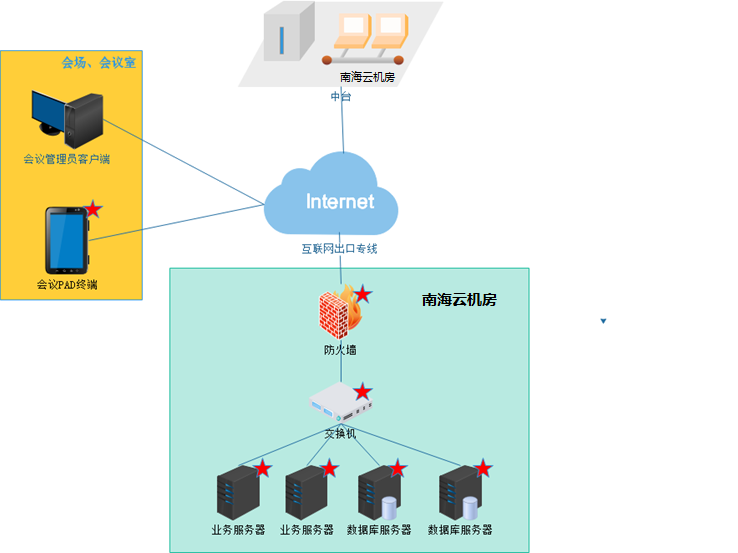 本期项目采用虚拟机独立部署中台服务的方式，在南海云租赁相应资源，安装中台各类软件。会议管理员客户端及会议PAD终端，均需要通过中台的权限认证，方可对服务器进行配置或登入会议移动客户端，中台负责对各类传输数据进行加密，但中台不存储各类数据。移动端功能要求：硬件设备及虚拟资源需求清单：项目管理、会议、质保要求项目管理★项目实施期限调研、设计、开发、测试、上线部署：15天内；试运行：30天；试运行后综合评估，达到要求可申请最终验收。服务方式调研、设计及开发阶段，申请人自行提供开发小组人员工作场所，不需要到业主单位现场办公。部署、测试、试运行阶段，申请人必须安排至少1名工程师驻业主单位办公场所负责本系统维护工作，并出具承诺书。服务队伍申请人应成立本项目开发小组，开发小组应由1名项目经理(负责人)、及若干开发人员组成。申请人应成立应急服务小组，建立响应机制，及时响应本系统运行中遇到的紧急突发事故，并解决疑难问题。服务要求项目进入实际开发阶段前，申请人应做好详细的调研工作，并整理相关文档提交业主单位审核，经业主单位审核确认后方可开始着手实际的开发工作。申请人还应提供详细的进度安排计划表，每周定期报送项目进展情况。系统提交业务单位测试之前，开发单位必须安排专门的测试人员，做好严格的功能测试。验收验收标准软件按开发商验收标准(符合国家或行业或地方标准)、招募文件、申请文件等有关内容进行验收。验收程序和方法初验收。试运行结束后进行初验收，招募人与申请供应商按有关规定进行初验收。最终验收。系统初验收后，整系统运行无误并实现预期功能后，申请供应商提供合同的全部资料，并解决调试和试运行时出现的问题达到合同要求，招募人、申请供应商等有关部门按有关规定进行最终验收。在最终验收所发生的一切费用均由申请供应商承担(并入申请报价内)。若验收不能符合要求，招募人将按合同商务条款的有关规定执行试运行系统移交招募人投入为期30天联网试运行，试运行无误后进入最终验收阶段。在试运行期间，如发现系统质量问题，系统某一项指标不能满足技术规范要求时，中选供应商必须在24小时内响应，无条件免费更换配件。如果系统整体性测试未达到要求，并且没有在招募人规定时间内改善的，经招募人确认，有权中止合同，中选供应商根据合同进行赔偿。培训培训需求培训是系统推广使用的一个非常重要的环节，申请人应按照业主单位的整体推广进度适时的提供培训需求。培训对象及内容包括：各业务部门工作人员，培训的主要内容有：系统功能基本介绍、系统的操作。系统管理人员，培训的主要内容有：系统功能基本介绍、系统的操作、系统的总体架构、系统管理与配置、权限控制等。系统超级管理员，培训的主要内容有：系统的总体架构、系统的综合管理与配置、流程定制、权限控制、业务规则库配置、提醒规则的配置、接入系统的注册管理等等。培训费用针对系统管理人员和各业务部门工作人员的培训，培训场地、培训人员食宿费用由业主单位安排；培训讲师和现场技术支持人员的工资、差旅、交通、食宿费用以及培训教材等费用，由中选供应商免费提供。质保质保期申请人需承诺提供本系统验收后合同期内的质保维护服务。所需费用计入本次招募范围。质保服务内容修改完善系统运行中发现的Bug和其他异常问题，保障本系统的正常稳定运行。修改完善系统运行中发现的安全漏洞，保障本系统安全可靠运行。修改完善运行中用户提出的不易操作、设计不合理、程序运行效率低、定位不精准、定位延时等问题，提高系统的易用性。为使用本系统有疑问或困难的用户提供咨询服务和帮助。为业主单位提供本系统有关的数据查询、数据处理以及其他技术支持和服务。定期检查分析本系统的各项运行日志，主动发现异常并消除问题隐患。定期检查和测试本系统的运行环境(网络、服务器、操作系统)，主动发现异常并消除问题隐患。定期做好本系统的程序、数据库以及运行中产生的其他数据的备份，以确保系统受到不可抗拒的灾害时，本系统能及时恢复正常运行。做好本系统及其运行环境发生严重问题，或遭受不可抗拒的灾害后的系统恢复、重新部署、数据恢复等相关工作。业主单位进行硬件升级或调整网络部署等情况下，本系统可能需要相应调整相关设置的，申请人应听从业主单位调配，协助业主单位做好本系统相应部署设置工作。在条件许可的情况下，经协商，完成业主单位交办的其他与本系统维护相关的工作。质保服务要求质保维护期间，申请人必须安排固定的工程师负责本系统维护工作。维护人员应在业主单位工作人员的监督指导下做好维护工作，并严格遵守相关管理办法的规定。不得随意修改系统数据、随意赋权或随意修改密码等。如用户反馈的是系统的Bug、安全漏洞、不易操作、设计不合理或效率问题，维护人员应立即做好记录工作，并在一个工作日内检查核实情况，并提出相应的解决方案给业主单位技术联系人，业主单位技术联系人确认解决方案并确定任务的紧急程度后，维护人员应按期完成修改完善工作。序号审查项目评议内容（无效投标认定条件）供应商1供应商2供应商31供应商的资格是否符合供应商资格要求2响应文件的有效性、完整性是否符合磋商文件的样式和签署要求且内容完整无缺漏3报价项目完整性是否对本项目内所有的内容进行投标，漏报其投标将被拒绝4投标有效期是否满足磋商文件要求5交付期是否满足磋商文件要求6响应文件数量是否满足磋商文件要求7其它是否有其它无效投标认定条件结    论结    论结    论评分项目技术项商务项价格项权重45%25%30%序号评分部分评分项评分标准满分1技术部分会议应用能力演示一、会议的会前设置
（1） 展示待发布的会议的会议主题图、会议名称、会议状态、开始时间、结束时间；
（2） 支持对待发布的会议重新编辑 ；
（3） 支持对待发布的会议进行发布；
（4） 支持会议签到设置，可以支持定位和扫码签到两种方式，定位签到可以设置签到地址并在地图上展示签到位置，同时可以设置完成签到的范围。

二、会议室及坐席安排
（5） 新建会议室，录入会议室名称、多种会议室规格模板选择，图形化的会议室布局设置，可以设置坐席和参照物；
（6） 支持选择预设的会议室；
（7） 支持逐个坐席安排与会人员；
（8） 设置布局规则，在坐席布局图上对每个坐席编码，提供批量导入人员模板下载，支持批量导入人员按照坐席编码自动完成坐席安排。

（总共8项演示，完全满足得20分，每不满足1项扣5分，扣完为止，须使用软件平台演示，其他演示方式不得分）202技术部分系统功能要求对项目设计原则的理解程度对项目设计原则的理解充分透彻，得2分；对项目设计原则的理解一般，得1分；其他0分。23技术部分系统功能要求对系统架构设计方案的评价（包括架构、架构设计图、能力因素的分析描述）。根据各投标人响应情况说明，对比最优，得5分；对比一般，得2分；对比最差，得0分。54技术部分系统功能要求对服务健壮性保障方案合理性评价：对服务监控、立体化监控、应用监控、鹰眼跟踪、限流降级的描述进行评价。根据各投标人响应方案说明，对比最优，得6分；对比一般，得3分；对比最差，得0分。65技术部分系统功能要求对创建会议的设计方案进行评价：对每个功能描述和界面设计图的合理性进行评价。根据各投标人响应方案说明，对比最优，得5分；对比一般，得2分；对比最差，得0分。56技术部分系统功能要求对我的会议的设计方案进行评价：对每个功能响应描述和界面设计图的合理性进行评价。根据各投标人响应方案说明，对比最优，得3分；对比一般，得1分；对比最差，得0分。37技术部分系统功能要求对我的会议室及坐席安排的设计方案进行评价：对每个功能响应描述和界面设计图的合理性进行评价。根据各投标人响应方案说明，对比最优，得3分；对比一般，得1分；对比最差，得0分。38技术部分系统功能要求对项目管理、会议、质保的响应进行评价。完全满足招标文件内容中的项目管理、会议、质保要求，得1分；19商务部分投标人业绩要求投标人提供自2017年1月1日至今信息化项目案例，单个合同金额大于100（含）万的，每个合同得5分；单个合同金额50（含）至 100万的，每个合同得3分；单个合同金额不足50万元的，每个合同得1分，满分15分。提供合同复印件并加盖公章。1510商务部分投标人本地服务能力要求在项目实施期间，安排人员驻场，每提供一名现场驻场人员得1分，最多得5分。证明材料：以上人员须提供在应答截止日前半年内连续三个月的本单位社保证明。511商务部分项目组能力要求项目组成员中，具有高级项目经理、国际PMP项目经理证书，每个证书5分，最高5分（证书上若有公司名称须与投标人名称一致，需提供证书复印件并加盖公章。提供证书人员近期3个月社保缴纳记录复印件）512报价部分投标报价满足招标文件要求（通过资格性审查和符合性审查）且价格最低的评标价(指修正及价格扣除后报价，下同)为评标基准价，其价格分为满分（30分）。其他供应商的价格分统一按照下列公式计算：
磋商报价得分=（磋商基准价/最后磋商报价）×30%×10030项目名称海口市人大智慧会议系统项目报价总计（小写）：（大写）：服务期限服务地点备注序号项目名称简要描述数量单位单价（元）总价（元）123456…响应报价总计响应报价总计（小写）：（大写）：（小写）：（大写）：（小写）：（大写）：（小写）：（大写）：（小写）：（大写）：序号项目名称原技术规范主要条款描述供应商技术规范描述偏离情况说明（＋/-/=）1234…功能模块功能模块功能模块1)	会议介绍7)	就餐安排13)	行车路线2)	与会人员8)	温馨提示14)	天气预报3)	会议日程9)	议题表决15)	问卷调查4)	会议资料10)	住宿安排16)	在线考试5)	坐席安排11)	会议简报17)	会议模板6)	在线选举12)	会务信息功能子模块描述智慧会议移动客户端会议介绍浏览会议主题、时间、地点等信息智慧会议移动客户端与会人员浏览与会人员名单信息智慧会议移动客户端会议日程浏览会议日程、议程信息智慧会议移动客户端会议资料在线浏览会议资料、下载会议资料智慧会议移动客户端坐席安排查阅与会人员坐席分布智慧会议移动客户端在线选举现场参与投票选举智慧会议移动客户端就餐安排浏览会议安排就餐的时间、地点智慧会议移动客户端温馨提示查阅会议组织方发布的各项提示信息智慧会议移动客户端议题表决查阅会议组织方发布的会议议题，并在线投票表决智慧会议移动客户端住宿安排查阅住宿行程，包括地点、时间、人员等智慧会议移动客户端会议简报浏览组织方发布的简报信息智慧会议移动客户端会务信息浏览组织发发布的会务信息智慧会议移动客户端行车路线浏览组织方发布的行车路线信息智慧会议移动客户端天气预报浏览天气预报温馨提示智慧会议移动客户端问卷调查接收组织方发布的调查问卷，参与答卷，查阅答题结果智慧会议移动客户端在线考试接收组织方发布的考试试卷，参与答卷，查阅答题结果序号名  称技术参数单位数量一会议PAD终端会议PAD终端会议PAD终端会议PAD终端1会议PAD终端Android 9.0、LTE版、系统内存 4GB、屏幕分辨率 2560*1600、屏幕比例 16:10、屏幕类型 IPS、屏幕描述 电容十点触控，2K高清丽屏，专业护眼模式、4G类型 联通4G/移动4G/电信4G、电池容量≥6000mAh（典型值）或本地高清视频播放续航时间约10小时、存储空间 ≥128G,配备智能磁吸键盘台452会议终端PAD通信费（流量通信卡）4G，150元/月/台，40G流量套餐张45二南海云服务租赁部分该部分内容属于南海云服务目录一，不由本期项目支付费用；1虚拟主机CPU核数16核，内存32GB，系统盘40GB，硬盘200GB；用于部署：Mongodb,RocketMQ(主)/kafka/zookeeper1台2虚拟主机CPU核数8核，内存16GB，系统盘40GB，硬盘100GB，CentOS 7.4 64bit；用于部署Node 【业务】4台3虚拟主机CPU核数8核，内存16GB，系统盘40GB，硬盘100GB，CentOS 7.4 64bit；；用于部署Node 【平台业务】3台4虚拟主机CPU核数8核，内存16GB，系统盘40GB，硬盘200GB，CentOS 7.4 64bit；用于部署 Mysql,Redis1台5虚拟主机CPU核数4核，内存8GB，系统盘40GB，硬盘100GB，CentOS 7.4 64bit；用于部署master3台6虚拟主机CPU核数2核，内存8GB，系统盘40GB，Windows2008；用于部署log1台7虚拟主机CPU核数2核，内存4GB，系统盘40GB，硬盘100GB，CentOS 7.4 64bit；用于部署Diamond/dubbo1台8虚拟主机CPU核数2核，内存4GB，系统盘40GB，硬盘100GB，CentOS 7.4 64bit；用于部署nginx1台9虚拟主机CPU核数1核，内存2GB，系统盘40GB，硬盘40GB，CentOS 7.4 64bit，公网IP；用于部署mange，跳板机；1台